                               Religia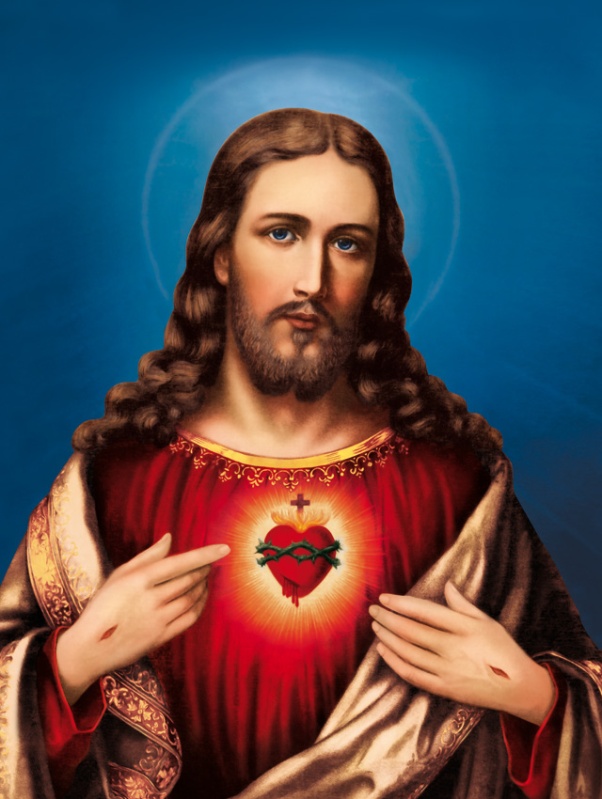 Data: 22.06.2020r.Temat: Wakacje z JezusemAkt miłości: Boże, choć Cię nie pojmuję, jednak nad wszystko miłuję, nad wszystko, co jest stworzone, boś Ty Dobro nieskończone.             WESOŁYCH WAKACJI!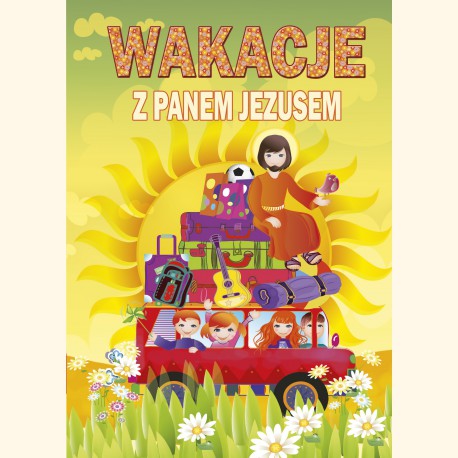 